Implementation Conformance StatementFor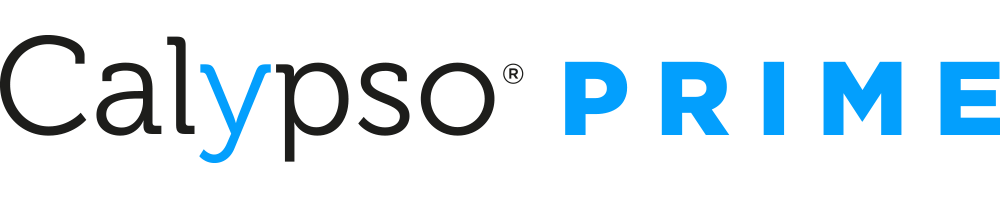 on Java Card platform with  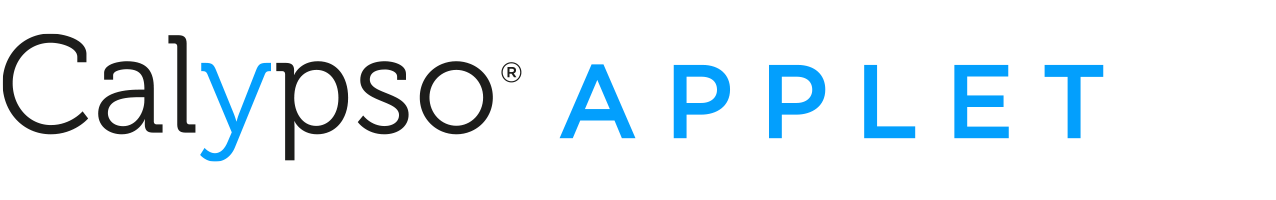 REVISION LISTScope of the documentsThe purpose of the present Implementation Conformance Statement (ICS) is to describe the characteristics and capabilities of the Calypso card submitted for testing. This template shall be completed by the vendor, with the assistance of the Evaluation Laboratory, if necessary, before starting the evaluation process.The ICS will be part of the Certificate to be issued and provide information about the product implementation to the end users of the certificate. The evaluation and certification process are described in the Calypso Card Functional Certification Process document (ref.: 191104-GU-CalypsoCardFunctionalCertificationProcess).For details on the Calypso card profiles, please refer to the Calypso Card Functional Certification Process document (ref.: 191104-GU-CalypsoCardFunctionalCertificationProcess) and the Calypso  Prime Profiles Definition document (ref.: 191214-TL-CalypsoPrime-ProfileDefinition).ReferencesCalypso Specification – Calypso Prime       060708-SP-CalypsoPrime (3.3 Edition 2 – July 2022)Release Note – Calypso Card Applet – Version 1.3.10   	211227-RN-CalypsoCardApplet-1.3.10-ReleaseNote v3 (September 2023)Technical Note #001 – Calypso Startup Information – Specification and Management  	000907-TN-001-StartupInfoApplicant* Renewal: request for an already approved product without change  Product change: request for a minor change of an already approved product. Vendor to explain the change and impact from his point of view Card description The reference will be used on public documents and available on the website.2 For Calypso  Platform reference, see Platform Table (T3) in Technical Note #001 document (ref.: 000907-TN-001-StartupInfo) and complete with value and platform (i.e. 06).3 Define the complete identification with memory size.Vendor declaration Please complete the main options implemented by the product.Applicability declaration for compatibility with legacy terminal The following applicabilities are present only for compatibility with legacy terminals that follow previous versions of the Calypso Prime specification. These compatibilities feature could be removed from future versions of the Calypso Prime specification.Please specify the functions supported by the provided sample. Tests which require functions not supported by the provided Calypso Prime card will be skipped during the tests. 4 This option could not be supported or be restricted, for some specific logical channel numbers, in case the tested physical interface manages more than 4 logical channels (e.g. 20).5  This option may not be supported or restricted, for some specific logical channel numbers, in case the tested physical interface manages more than 1 logical channel (e.g. 4 or 20).These other applicabilities are fixed for the Calypso Applet.Applicability declaration for product These applicabilities are fixed for the Calypso Applet. Tests which require functions not supported by the provided Calypso Prime card will be skipped during the tests. 6 This option is only available on contact interface Additional commentsComments and addition explanations: Laboratory InformationCertification BodySignature of the Certification Body’s representative: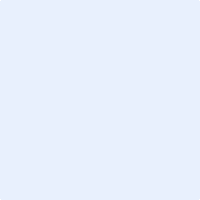 VersionDateChapterCommentV1.0.023/10/2019-ReleaseV1.1.024/11/20204.Add new applet v1.3.9V1.2.011/12/20204.Add new configuration for applet v1.3.9V1.3.018/03/20214.Update list of type of products and Calypso platform tableV1.4.023/09/20214.Update Size capacity for package 1V1.5.027/01/20224.Renaming and packages updateV1.6.014/03/20222Update referencesV1.7.027/06/20222Update referencesV1.8.006/10/20222/4Update referencesV1.9.005/10/20234Update packages with RN applet v1.3.10 v3Vendor IdentificationVendor IdentificationCompany Name:Company Location:Main ContactMain ContactContact Name:Telephone:Email Address:Backup ContactBackup ContactContact Name:Telephone:Email Address:Certification RequestCertification RequestDate:Request Type *:Previous ICS registration Number:(If renewal)Summary of changes(If applicable)Product IdentificationProduct IdentificationCommercial Name and version :Technical Name and version :OS Name and version:OS OwnerType of product : Other, if applicable:  RF Protocol Type  Type A                 Type B Other: Mode If PKI Mode selected, extended mode included too.X Regular mode Extended mode PKI modeMain features ☒ PIN          ☒ Stored Value☒ Shared filesCalypso Applet Reference   .cap File Name.cap HMAC-SHA-1Load File DataBlock Hash without DescriptorHMAC-SHA-1 for DAP SignaturePlatform DependenciesPlatform DependenciesJavaCard VersionGlobal Platform VersionPersistent Memory CapacityTransient Memory CapacityAvailable for the Calypso appletHardware ComponentHardware ComponentHardware ComponentCalypso Platform reference 2Other : $    Platform  Other : $    Platform  Hardware identification and Revision 3Hardware ManufacturerOther : $    Platform  Other : $    Platform  CC certificationIssuing AuthorityCertificate IDLevelIs the card sample self powered?INTERFACEDoes the card support Contact interface?INTERFACENumber of logical channel available for the contactless interface(T=1: ISO 14443 or NFC SWP)1    or  4   or 20INTERFACENumber of logical channel available for the contact interface(ISO 7816-3: T=0, SPI: T=0/1, HCI APDU GATE: T=0/1)0  1   or 4   or 20INTERFACEIs Manage Channel supported ?   Yes   NoSIZE/CAPACITYWhat is the maximum value of the Session Modifications byte of the Startup Information supported?The value of the Session Modification field of a Calypso Prime application shall be between 7 and 55 (decimal). Depending on the Calypso Applet personalization, this value is between 7 and 12 (decimal).For NFC secure element, CNA recommends processing the tests with 12 (0Ch).For contactless card, CNA recommends processing the tests with 8 (08h).SIZE/CAPACITYWhat is the maximum number of records in a file?250SIZE/CAPACITYWhat is the maximum record size supported?250SIZE/CAPACITYWhat is the maximum Lc supported?250SIZE/CAPACITYWhat is the maximum Le supported?250SIZE/CAPACITYWhat is the maximum size of binary file supported by the product?Maximum value is 32,768bytes (8000h) for the Calypso Applet if the available persistent memory capacity of the product allow it.SIZE/CAPACITYWhat is the maximum number of data bytes entering a given Session MAC / Session Signature?49,152ObjectConstraint linkedApplicability supportedCONTACTApplicability supportedCONTACTLESSCLA byte ‘94’ supported for the other Calypso command4CLA_94 Yes    No Yes    NoCLA byte ‘FA’ supported5CLA_FA Yes    No Yes    NoObjectConstraint linkedApplicability supportedCLA byte ‘94’ supported for the Select Application CommandCLA_94_SEL Yes    NoDES key supportedDES Yes    NoDESX key supportedDESX Yes    NoHistorical bytes of ATR readable using GET DATAGET_ATR Yes    NoRatification on contactless deselectionRAT_ON_DESELECT Yes    NoObjectConstraint linkedApplicability supported.AES key supportedAES Yes    NoList of Application available through ISO APDU Command
(cf Calypso Prime specification version 3.3 edition 2 §4.3)APP_AV Yes    NoDefault application selected at resetDEF_APP Yes    NoDF contains another DFDF_IN_DF Yes    NoGet response for a partial read of available bytes on the card supported6GETRESP_PARTIAL Yes    NoMaster File supportedMF Yes    NoSelect Command without request for FCI supportedNO_FCI Yes    NoPUT DATA (for AID) supportedPUT_AID Yes    NoPUT DATA (for SV link) supportedPUT_SV_LINK Yes    NoLaboratory IdentificationLaboratory IdentificationLaboratory Name:Laboratory Location:Main ContactMain ContactContact Name:Telephone:Email Address:Backup ContactBackup ContactContact Name:Telephone:Email Address:Report ConfidentialityReport ConfidentialityThe report must be ciphered (using PGP) when sent by email: YES       NOCertification Body IdentificationCertification Body IdentificationCompany Name:Company Location:Main ContactMain ContactContact Name:Telephone:Email Address:Backup ContactBackup ContactContact Name:Telephone:Email Address:ICS StatusICS StatusStatus:ICS Registration Number:Date of validation by the Certification Body: